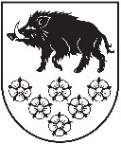 LATVIJAS REPUBLIKAKANDAVAS NOVADA DOMEDārza iela 6, Kandava, Kandavas novads, LV – 3120, reģ. Nr.90000050886,Tālrunis 631 82028, fakss 631 82027, e-pasts: dome@kandava.lvDOMES SĒDES  PROTOKOLS Kandavā2019.gada 30.maijā   			                                              	                 Nr.6Sēde sasaukta  		plkst.13.00Sēdi atklāj   			plkst.13.00Sēdi vada   		           I.Priede, domes priekšsēdētāja                                                                                   Sēdi protokolē 	           A.Dundure, kancelejas vadītājaSēdē piedalās 	       	E.Bariss, R.Bērziņš, G.Birkenšteins, G.Cīrule,S.Ezeriņa,   14  deputāti                         R.Fabjančiks, I.Freiberga,  G.Indriksons,                                                I.Lasis, I.Priede, D.Puga, D.Rozenfelds, K.Ševčuks,                                                 S.Zvirgzdiņa Sēdē nepiedalās		A.Lasis ( attaisnotu iemeslu dēļ)1 deputāts			Sēdē piedalās pašvaldības administrācijas darbinieki, pieaicinātās personas: E.Dude, domes izpilddirektors, D.Rudēvica, Finanšu nodaļas vadītāja, J.Mazitāns, Juridiskās un personāla nodaļas vadītājs, E.Zeltzaķe, juriste, S.Bērziņa, Nekustamo īpašumu nodaļas vadītāja, I.Tamsone, Attīstības un plānošanas nodaļas projektu vadītāja, I.Ķevica, vecākā lietvede, D.Gudriķe, Sabiedrisko attiecību speciāliste, I. Grunte, Kultūras un sporta pārvaldes vadītāja,  I.Leitarts, domes PA „Kandavas novada sociālais dienests” direktors M.Jēce, Cēres pagasta pārvaldes vadītāja, R.Diduha, Zemītes pagasta pārvaldes vadītāja, D.Priede, Vānes pagasta pārvaldes vadītāja, Dz.Rušmanis, SIA “Kandavas komunālie pakalpojumi” valdes loceklis, R.Zariņš, Pašvaldības policijas priekšnieks, L.Trēde, laikraksta “Neatkarīgās Tukuma Ziņas” žurnāliste, A.Kindzule, ES jauniešu hartas koordinatoreSēdes vadītāja I.Priede informē  par to, ka darba kārtībā iekļauti 17 jautājumi un 1 papildjautājums:1. (8.) Par Kandavas novada domes Trauksmes cēlēja ziņojuma izvērtēšanas komisijas apstiprināšanuDeputāts E.Bariss ierosina jautājumu par SIA “Atkritumu apsaimniekošanas sabiedrība “Piejūra”” pārskatu par 2019.gada 1.ceturksni izskatīt pie informatīvajiem jautājumiem.Pamatojoties uz  augstāk minēto un likuma “Par pašvaldībām” 31.pantu,  Dome, atklāti balsojot: PAR –  13 ( E.Bariss, G.Birkenšteins, G.Cīrule, S.Ezeriņa, I.Freiberga, R.Fabjančiks, G.Indriksons, I.Lasis, I.Priede, D.Puga, D.Rozenfelds, K.Ševčuks, S.Zvirgzdiņa),PRET – 0  , ATTURAS – 0, NOLEMJ: 1. Iekļaut darba kārtībā papildjautājumu par Kandavas novada domes Trauksmes cēlēja ziņojuma izvērtēšanas komisijas apstiprināšanu.2. Jautājumu par SIA “Atkritumu apsaimniekošanas sabiedrība “Piejūra”” pārskatu par 2019.gada 1.ceturksni izskatīt kā informatīvu jautājumu.3. Apstiprināt domes sēdes darba kārtību ar  18 jautājumiem.Deputāts R.Bērziņš uz sēdi ierodas plkst. 13.02DARBA KĀRTĪBA1.Par Kandavas novada domes 2019.gada 28.marta saistošo noteikumu Nr. 5 “Decentralizēto kanalizācijas pakalpojumu sniegšana un uzskaites kārtība Kandavas novadā” precizēšanu2. Par Kandavas novada domes  saistošo noteikumu Nr. 7 “ Grozījumi Kandavas novada domes 2019.gada 28.februāra saistošajos noteikumos Nr. 3 “2019.gada pamatbudžets un speciālais budžets” apstiprināšanu3.Par biedrības “MK Kandava” iesniegumu piešķirt finansējumu sacensību organizēšanai4. Par  Kandavas novada domes noteikumu “Par Kandavas novada Dzimtsarakstu nodaļas maksas pakalpojumiem” grozījumu apstiprināšanu 5. Par Kandavas novada domes noteikumu „Kandavas novada domes medību tiesību nomas piešķiršanas noteikumi” apstiprināšanu 6. Par Kandavas novada pašvaldības īpašumu atsavināšanas un dzīvojamo māju privatizācijas komisijas nolikuma grozījumu apstiprināšanu7.Par Kandavas novada domes iekšējo noteikumu “Trauksmes celšana” apstiprināšanu 8. Par Kandavas novada domes Trauksmes cēlēja ziņojuma izvērtēšanas komisijas apstiprināšanu9. Par atskaiti komandējumam uz  Næstved (Dānija)10. Par atskaiti komandējumam uz Nagycenk (Ungārija)11.  Par Kandavas novada domes pašvaldības aģentūras “Kandavas novada sociālais dienests” vidējā termiņa darbības stratēģijas 2017.- 2019.gadam vērtējumu12. Par Kandavas novada domes pašvaldības aģentūras “Kandavas novada sociālais dienests” vidējā termiņa darbības stratēģijas 2020.- 2022.gadam apstiprināšanu 13. Par sociālās dzīvojamās telpas izīrēšanu [..]14. Par sociālās dzīvojamās telpas izīrēšanu [..]15.Par domes sēdē 2019.gada 28.martā ( protokols Nr. 3  26.§) pieņemtā lēmuma izpildi16.Par domes sēdē 2019.gada 28.februārī ( protokols Nr. 2  23.§) pieņemtā lēmuma izpildi Informatīvie jautājumi:17.SIA “Atkritumu apsaimniekošanas sabiedrība “Piejūra”” pārskats par 2019.gada 1.ceturksni 18.Domes priekšsēdētājas I.Priedes, vietnieces G.Cīrules  un izpilddirektora E.Dudes pārskats par paveikto maija  mēnesī1. §Par Kandavas novada domes 2019.gada 28.marta saistošo noteikumu Nr.5  “Decentralizēto kanalizācijas pakalpojumu sniegšana un uzskaites kārtība Kandavas novadā” precizēšanuZiņo : E.Zeltzaķe2019.gada 28.marta Kandavas novada domes sēdē tika apstiprināti Kandavas novada domes saistošie noteikumi Nr.5 “Decentralizēto kanalizācijas pakalpojumu sniegšana un uzskaites kārtība Kandavas novadā” (protokols Nr.3, 2.§), turpmāk – Saistošie noteikumi Nr.5.Kandavas novada domē 2019.gada 29.aprīlī ir saņemts Vides aizsardzības un reģionālās attīstības ministrijas (turpmāk - Ministrija), Saistošo noteikumu Nr.5 izvērtējums. Ministrija savas kompetences ietvaros ir sniegusi šādus iebildumus:Lūdzam precizēt saistošo noteikumu izdošanas tiesisko pamatojumu, papildinot to ar Ministru kabineta 2017. gada 27. jūnija noteikumu Nr.384 “Noteikumi par decentralizēto kanalizācijas sistēmu apsaimniekošanu un reģistrēšanu” 6.1. apakšpunktā doto deleģējumu. Atbilstoši Ministru kabineta 2009. gada 3. februāra noteikumu Nr. 108 “Normatīvo aktu projektu sagatavošanas noteikumi” 181.3. un 183.8. apakšpunktam norādē, uz kāda normatīvā akta pamata saistošie noteikumi izdoti (izdošanas tiesiskais pamatojums), raksta likuma vai Ministru kabineta noteikumu vienības, kurās pašvaldība ir pilnvarota izdot attiecīgus saistošos noteikumus. Turklāt saistošo noteikumu 3. punktā ir noteikti ciemi, uz kuriem tie attiecas. Lūdzam izvērtēt un precizēt saistošo noteikumu 14. un 15. punkta nosacījumus par vienas personas ūdens patēriņu mēnesī, izmantojot vienotu pieeju patēriņa aprēķinam bez mēraparāta. Pēc saistošo noteikumu 14. punkta esošās redakcijas vienas personas ūdens patēriņš ir 2 m3 mēnesī, vai arī tā noteikšanai izmanto datus par faktisko ūdens patēriņu. Savukārt 15.1. apakšpunktā norādīts, ka faktisko patēriņu nosaka pēc komercuzskaites mēraparāta fiksētā ūdens patēriņa rādījumiem vai sabiedrisko ūdenssaimniecības pakalpojumu piegādes līgumā noteiktās patēriņa normas komercuzskaitei, bet 15.2. apakšpunktā – ka notekūdeņu daudzuma noteikšanai pielieto vai nu ūdens patēriņa mēraparāta rādījumus, vai pašvaldības noteikto ūdens patēriņa normu komercuzskaitei. 	Ministrijas ieskatā tik daudzi, atšķirīgi norādījumi par ūdens patēriņa apjoma noteikšanu radīs neskaidrības iedzīvotājiem, turklāt nav skaidrs, kādos gadījumos tiek piemērots 14. punktā noteiktais vienas personas ūdens patēriņš – 2 m3 mēnesī, bet kādos – ūdens patēriņa norma komercuzskaitei. Ministrija norāda, ka Kandavas novada domes 2017. gada 30. marta saistošo noteikumu Nr.7 “Ūdenssaimniecības pakalpojumu organizēšanas noteikumi Kandavas novadā” 2. pielikumā noteiktas ūdens patēriņa normas dzīvokļos un individuālās dzīvojamās mājās, kurās ir centralizētā ūdens padeve, kā arī brīvkrānu lietotājiem, taču nav noteikta ūdens patēriņa norma īpašumiem, kuros tiek izmantota lokāla ūdens ieguves iekārta.Izvērtējot Ministrijas sniegto atzinumu, secināms, ka Ministrijas atzinuma 2.punktā sniegtie ieteikumi ir pamatoti un īstenojami. Pašvaldība nepiekrīt Ministrijas atzinuma 1.punktam un, konsultējoties ar Ministriju, nolemj Saistošo noteikumu Nr.5 tiesisko pamatojumu atstāt nemainītu, jo, pašvaldības Saistošo noteikumu Nr.5 tiesiskajā pamatojumā, pamatojoties uz  Ministru kabineta 2017. gada 27. jūnija noteikumu Nr.384 “Noteikumi par decentralizēto kanalizācijas sistēmu apsaimniekošanu un reģistrēšanu” 6.punktu, pamatojas uz visiem šā punkta apakšpunktiem, tai skaitā 6.1.apakšpunktu.Ņemot vērā iepriekš minēto,  sagatavoti  precizēti Saistošie noteikumi Nr.5.Pamatojoties uz likuma “Par pašvaldībām” 45.panta ceturto daļu,Dome, atklāti balsojot: PAR –  14 ( E.Bariss, R.Bērziņš, G.Birkenšteins, G.Cīrule, S.Ezeriņa, I.Freiberga, R.Fabjančiks, G.Indriksons, I.Lasis, I.Priede, D.Puga, D.Rozenfelds, K.Ševčuks, S.Zvirgzdiņa),PRET –  0 , ATTURAS – 0 , NOLEMJ: 1.Apstiprināt precizētus Kandavas novada domes saistošo noteikumu Nr.5 “Decentralizēto kanalizācijas pakalpojumu sniegšana un uzskaites kārtība Kandavas novadā”.2.Nosūtīt precizētus Kandavas novada domes saistošos noteikumus Nr.5 “Decentralizēto kanalizācijas pakalpojumu sniegšana un uzskaites kārtība Kandavas novadā” Vides aizsardzības un reģionālās attīstības ministrijai elektroniskā veidā zināšanai.3.Kancelejai nodrošināt Kandavas novada domes saistošo noteikumu Nr.5 “Decentralizēto kanalizācijas pakalpojumu sniegšana un uzskaites kārtība Kandavas novadā” publicēšanu pašvaldības mājas lapā www.kandava.lv  un informatīvā izdevuma “Kandavas Novada Vēstnesis” nākamajā izdevumā.( SN Nr.5 publicēti mājas lapā www.kandava.lv vietnē- pašvaldība- saistošie noteikumi)2.§Par Kandavas novada domes saistošo noteikumu Nr.7 “Grozījumi Kandavas novada domes 2019. gada 28.februāra saistošajos noteikumos Nr.3 “2019.gada pamatbudžets un speciālais budžets” apstiprināšanuZiņo: D.RudēvicaPamatojoties uz likuma “Par pašvaldībām” 21.panta pirmās daļas 2.punktu un 46.pantu,Dome, atklāti balsojot: PAR –  14 ( E.Bariss, R.Bērziņš, G.Birkenšteins, G.Cīrule, S.Ezeriņa, I.Freiberga, R.Fabjančiks, G.Indriksons, I.Lasis, I.Priede, D.Puga, D.Rozenfelds, K.Ševčuks, S.Zvirgzdiņa),PRET – 0  , ATTURAS – 0 , NOLEMJ: Apstiprināt Kandavas novada domes saistošos noteikumus Nr.7 “Grozījumi Kandavas novada domes 2019.gada 28.februāra saistošajos noteikumos Nr. 3 “2019.gada pamatbudžets un speciālais budžets”.( SN Nr.7 publicēti mājas lapā www.kandava.lv vietnē- pašvaldība- budžets)3.§Par biedrības “MK Kandava” iesniegumu  piešķirt finansējumu sacensību organizēšanaiZiņo: S.EzeriņaKandavas novada domē 2019.gada 8.maijā reģistrēts ( reģ.Nr. 3-12-2/ 982) biedrības “MK Kandava” , reģ.Nr. 40008121247, Kūrorta iela 2-29, Kandava, Kandavas novads, LV- 3120 valdes locekļa A.Šenberga iesniegums piešķirt finansējumu 2000 EUR motokrosa sacensību “MK KANDAVA KAUSA IZCĪŅA” organizēšanai. Sacensības plānotas 2019.gada 19.oktobrī, motokrosa trasē “Zemītes pļava”, Zemītes pagastā.Sacensības tiks iekļautas oficiālajā LaMSF  sacensību kalendārā. Savukārt, kā minēts iesniegumā,  domes sēdē 2019.gada 31.janvārī ( protokols Nr. 1  16.§) Latvijas Motosporta federācijai ( LaMSF ) tika piešķirts finansējums 450 EUR, kurš netika izmantots  skijoringa un ziemas motokrosa sacensībām nepiemēroto laika apstākļu dēļ.Saskaņā ar Kandavas novada domes  2013.gada 27.decembra  noteikumu „Par finansējuma piešķiršanas kārtību biedrībām un nodibinājumiem” 9.punktu,Dome, atklāti balsojot: PAR –   14 ( E.Bariss, R.Bērziņš, G.Birkenšteins, G.Cīrule, S.Ezeriņa, I.Freiberga, R.Fabjančiks, G.Indriksons, I.Lasis, I.Priede, D.Puga, D.Rozenfelds, K.Ševčuks, S.Zvirgzdiņa),PRET –  0 , ATTURAS – 0 , NOLEMJ: Piešķirt biedrībai “MK Kandava” , reģ.Nr. 40008121247, Kūrorta iela 2-29, Kandava, Kandavas novads, LV- 3120  finansējumu 450 EUR motokrosa sacensību “MK KANDAVA KAUSA IZCĪŅA” organizēšanai 2019.gada 19.oktobrī. 4.§Par  Kandavas novada domes noteikumu “Par Kandavas novada Dzimtsarakstu nodaļas maksas pakalpojumiem”  grozījumu apstiprināšanu Ziņo: I.Priede2016. gada 6. jūlijā Eiropas Savienības (ES) Padomē tika pieņemta regula (ES) Publisko dokumentu regula 2016/1191 par iedzīvotāju brīvas pārvietošanās veicināšanu, vienkāršojot dažu publisko dokumentu uzrādīšanas prasības Eiropas Savienībā, un grozījumiem Regulā (ES) Nr. 1024/2012 (turpmāk – Regula). Saskaņā ar Regulas 27. panta 2. punktu, Regulu piemēro no 2019. gada 16. februāra, izņemot atsevišķus ar informācijas paziņošanu un publiskošanu saistītus pantus. Regula paredz, ka iestādei, pēc personas pieprasījuma, papildus publiskajam dokumentam būs jāizsniedz daudzvalodu standarta veidlapa. Līdz ar to nepieciešams papildināt sniedzamo maksas pakalpojumu klāstu. Daudzvalodu standarta veidlapu var pievienot publiskiem dokumentiem - izziņai vai civilstāvokļa reģistrācijas apliecībai, kas konstatē: dzimšanas faktu, miršanas faktu, laulības faktu. Šobrīd veidlapu ir iespējams tulkot 23 valodās, izmantojot Iekšējā tirgus informācijas sistēmu (IMI).Pamatojoties uz likuma “Par pašvaldībām” 21.panta pirmās daļas 14.punkta g)apakšpunktu un 41.panta pirmās daļas 2.punktu,Dome, atklāti balsojot: PAR –  14 ( E.Bariss, R.Bērziņš, G.Birkenšteins, G.Cīrule, S.Ezeriņa, I.Freiberga, R.Fabjančiks, G.Indriksons, I.Lasis, I.Priede, D.Puga, D.Rozenfelds, K.Ševčuks, S.Zvirgzdiņa),PRET –  0 , ATTURAS –  0, NOLEMJ: 1.Apstiprināt Kandavas novada domes noteikumu “Par Kandavas novada Dzimtsarakstu nodaļas maksas pakalpojumiem” grozījumus.2.Noteikt, ka noteikumu “Par Kandavas novada Dzimtsarakstu nodaļas maksas pakalpojumiem” grozījumi stājas spēkā 2019.gada 31.maijā.( konsolidēti noteikumi publicēti  mājas lapā www.kandava.lv vietnē- pašvaldība- nolikumi, noteikumi, cenrāži)5.§Par Kandavas novada domes noteikumu „Kandavas novada domes medību tiesību nomas piešķiršanas noteikumi”  apstiprināšanuZiņo: E.Dude,Debatēs piedalās: R.Fabjančiks, J.MazitānsKandavas novada domē saņemti vairāki iesniegumi no medību kolektīviem par medību tiesību nomām uz pašvaldībai piederošiem zemes gabaliem. Spēkā esošie Kandavas novada domes iekšējie noteikumi „Kandavas novada domes medību tiesību nomas piešķiršanas noteikumi” apstiprināti Kandavas novada domes sēdē 2016. gada 28. janvārī (protokols Nr. 2, 12.§) nosaka pretendentam iesniedzamo dokumentu apjomu, tai skaitā pretendenta (mednieku kolektīva) medību iecirknī ietilpstošo zemes gabalu kadastra apzīmējumu sarakstu, mednieku kolektīva biedru sarakstu un medību iecirkņa plānu, kas apgrūtina pretendentu un līdz ar to kavē medību nomu tiesību piešķiršanu uz pašvaldībai piederošiem zemes gabaliem. Saskaņā ar Ministru kabineta 2009. gada 3. februāra noteikumiem Nr. 108 „Normatīvo aktu projektu sagatavošanas noteikumi” 140. punktu kas nosaka, ka grozījumu noteikumu projektu nesagatavo, ja tā normu apjoms pārsniegtu pusi no spēkā esošo noteikumu normu apjoma. Šādā gadījumā sagatavo jaunu noteikumu projektu.Ar izstrādātajiem noteikumiem „Kandavas novada domes medību tiesību nomas piešķiršanas noteikumi” tiek precizēta dokumentu iesniegšana, to apjoms, kārtība kādā tiek veikta izsole, kur izsoles procesu no iesnieguma saņemšanas brīdim līdz nomu tiesību izsoles apstiprināšanai veic Kandavas novada domes Pašvaldības īpašumu atsavināšanas un dzīvojamo māju privatizācijas komisija. Pamatojoties uz likuma „Par pašvaldībām” 41. panta pirmās daļas 2.punktu, Ministru kabineta 2009.gada 3.februāra noteikumiem Nr.108 „Normatīvo aktu projektu sagatavošanas noteikumi” 140. punktu,  Dome, atklāti balsojot: PAR –  14 ( E.Bariss, R.Bērziņš, G.Birkenšteins, G.Cīrule, S.Ezeriņa, I.Freiberga, R.Fabjančiks, G.Indriksons, I.Lasis, I.Priede, D.Puga, D.Rozenfelds, K.Ševčuks, S.Zvirgzdiņa),PRET –  0 , ATTURAS – 0 , NOLEMJ: 1. Apstiprināt Kandavas novada domes noteikumus „Kandavas novada domes medību tiesību nomas piešķiršanas noteikumi”.2. Noteikt, ka Kandavas novada domes noteikumi „Kandavas novada domes medību tiesību nomas piešķiršanas noteikumi” stājas spēkā 2019. gada 1.jūnijā.3. Noteikt, ka ar Lēmuma 1. punktā norādīto noteikumu spēkā stāšanos spēku zaudē   Kandavas novada domes 2016. gada 29.septembra medību tiesību nomas piešķiršanas noteikumi, apstiprināti Kandavas novada domē 2016. gada 29.septembrī (protokols Nr. 13, 21.§).(  noteikumi publicēti  mājas lapā www.kandava.lv vietnē- pašvaldība- nolikumi, noteikumi, cenrāži)6.§Par Kandavas novada pašvaldības īpašumu atsavināšanas un dzīvojamo māju privatizācijas komisijas nolikuma grozījumu  apstiprināšanuZiņo: J.MazitānsIr izstrādāti jauni Kandavas novada domes iekšējie noteikumi „Kandavas novada domes medību tiesību nomas piešķiršanas noteikumi”, kuros tiek uzdots Kandavas novada pašvaldības īpašumu atsavināšanas un dzīvojamo māju privatizācijas komisijai rīkot medību tiesību nomu izsoles, apstiprināt rezultātus un nodot informāciju atbildīgajam speciālistam līguma slēgšanai, līdz ar ko ir nepieciešami grozījumi Kandavas novada pašvaldības īpašumu atsavināšanas un dzīvojamo māju privatizācijas komisijas nolikumā.Kandavas novada pašvaldības īpašumu atsavināšanas un dzīvojamo māju privatizācijas komisijas nolikums apstiprināts domes sēdē 2016.gada 26.maijā ( protokols Nr.8  5.§), ar grozījumiem domes sēdēs 2017.gada 27.jūlijā ( protokols Nr.11  9.§) un 2018.gada 20.decembrī ( protokols Nr.20  8.§).Pamatojoties uz likuma „Par pašvaldībām”  41.panta pirmās daļas 2.punktu,Dome, atklāti balsojot: PAR –  14 ( E.Bariss, R.Bērziņš, G.Birkenšteins, G.Cīrule, S.Ezeriņa, I.Freiberga, R.Fabjančiks, G.Indriksons, I.Lasis, I.Priede, D.Puga, D.Rozenfelds, K.Ševčuks, S.Zvirgzdiņa),PRET –  0 , ATTURAS –  0, NOLEMJ: 1.Apstiprināt Kandavas novada pašvaldības īpašumu atsavināšanas un dzīvojamo māju privatizācijas komisijas nolikuma grozījumus. 2.Noteikt, ka Kandavas novada pašvaldības īpašumu atsavināšanas un dzīvojamo māju privatizācijas komisijas nolikuma grozījumi stājas spēkā 2019. gada 1.jūnijā.( konsolidēts nolikums publicēts  mājas lapā www.kandava.lv vietnē- pašvaldība- nolikumi, noteikumi, cenrāži)7.§Par Kandavas novada domes iekšējo noteikumu „Trauksmes celšana”  apstiprināšanuZiņo: J.MazitānsDebatēs piedalās: R.FabjančiksPamatojoties uz Trauksmes celšanas likuma 5.panta (1) daļas punktu un likuma “Par pašvaldībām”  21.panta pirmās daļas 27.punktu, Dome, atklāti balsojot: PAR –  14 ( E.Bariss, R.Bērziņš, G.Birkenšteins, G.Cīrule, S.Ezeriņa, I.Freiberga, R.Fabjančiks, G.Indriksons, I.Lasis, I.Priede, D.Puga, D.Rozenfelds, K.Ševčuks, S.Zvirgzdiņa),PRET – 0  , ATTURAS – 0 , NOLEMJ: 1. Apstiprināt Kandavas novada domes iekšējos noteikumus “Trauksmes celšana”.2. Noteikt, ka Kandavas novada domes iekšējie noteikumi “Trauksmes celšana” stājas spēkā 2019.gada 1.jūnijā.(  noteikumi publicēti  mājas lapā www.kandava.lv vietnē- pašvaldība- nolikumi, noteikumi, cenrāži)8.§ Par Kandavas novada domes Trauksmes cēlēja ziņojuma izvērtēšanas komisijas apstiprināšanuZiņo: J.MazitānsDebatēs piedalās: E.Bariss, D.Rozenfelds2019.gada 23.maija Finanšu, plānošanas un novada attīstības komitejas sēdē izskatīti un 2019.gada 30.maija Kandavas novada domes sēdē ( protokols Nr. 6  7.§) pieņemti Kandavas novada domes iekšējie noteikumi “Trauksmes celšana”. Noteikumi nosaka trauksmes cēlēja ziņojuma formu, kārtību, kādā tiek celta trauksme par pārkāpumiem un izskatīts trauksmes cēlēja ziņojums.Pamatojoties uz augstāk minēto, nepieciešams izveidot Kandavas novada domes Trauksmes cēlēju ziņojuma izvērtēšanas komisiju 3 (trīs) cilvēku sastāvā.Likuma “Par pašvaldībām” 61.panta pirmā daļa nosaka, ka atsevišķu pašvaldības funkciju pildīšanai vai pašvaldības administratīvās teritorijas pārvaldīšanai domes no domes deputātiem un attiecīgās pašvaldības iedzīvotājiem var izveidot valdes, komisijas vai darba grupas.Kandavas novada domes saistošo noteikumu Nr. 5 “Kandavas novada domes nolikums” (apstiprināts Kandavas novada domes 2009.gada 30.jūlija sēdē, protokols  Nr.11 3.§) 16. punkts nosaka, ka dome var lemt par komisiju un darba grupu izveidošanu atsevišķu pašvaldības uzdevumu veikšanai. [..] to kompetence var tikt noteikta domes lēmumā, ar kuru tā tiek izveidota.Pamatojoties uz likuma „Par pašvaldībām” 61. panta pirmo daļu un Kandavas novada domes saistošo noteikumu Nr. 5 “Kandavas novada domes nolikums” (apstiprināts Kandavas novada domes 2009.gada 30.jūlija sēdē, protokols  Nr.11, 3.§) 16. punktu un domes 2019.gada 30.maija iekšējo noteikumu “Trauksmes celšana” 9.punktu,Dome, atklāti balsojot: PAR –  13 ( E.Bariss, R.Bērziņš, G.Birkenšteins, G.Cīrule, S.Ezeriņa, I.Freiberga, G.Indriksons, I.Lasis, I.Priede, D.Puga, D.Rozenfelds, K.Ševčuks, S.Zvirgzdiņa),PRET – 0  , ATTURAS –  1,  ( R.Fabjančiks)NOLEMJ: 1. Izveidot Kandavas novada domes trauksmes cēlēja ziņojuma izvērtēšanas komisiju (turpmāk- Komisija) šādā sastāvā:	1.1. Komisijas loceklis: domes deputāts Romeks Fabjančiks;	1.2. Komisijas loceklis: Sabiedrisko attiecību nodaļas vadītāja Līga Šupstika;	1.3. Komisijas loceklis: Juridiskās un personāla nodaļas vadītājs Jānis Mazitāns.2. Noteikt, ka Komisija darbojas pastāvīgi uz nenoteiktu laiku.3. Noteikt, ka Komisija kompetence noteikta un tā darbojās saskaņā ar Trauksmes celšanas likumu un Kandavas novada domes iekšējiem noteikumiem “Trauksmes celšana”.4. Noteikt, ka lēmums stājas spēka 2019.gada 1.jūnijā.9.§Par atskaiti komandējumam uz Næstved (Dānija) Ziņo: A.KindzulePamatojoties uz domes sēdē 2019.gada 28.februārī ( protokols Nr. 2 11.§) pieņemtā lēmuma “Par jauniešu delegācijas komandējumu uz ES mazo pašvaldību hartas pasākumu Næstved ( Dānija) ” 3.punktu un pamatojoties uz Kandavas novada domes 2010. gada 26.augusta noteikumu “Noteikumi par Kandavas novada domes nodarbināto komandējumiem un darba braucieniem” 12.punktu,Dome, atklāti balsojot: PAR –  14 ( E.Bariss, R.Bērziņš, G.Birkenšteins, G.Cīrule, S.Ezeriņa, I.Freiberga, R.Fabjančiks, G.Indriksons, I.Lasis, I.Priede, D.Puga, D.Rozenfelds, K.Ševčuks, S.Zvirgzdiņa),PRET –   0, ATTURAS – 0, NOLEMJ: Apstiprināt  A.Kindzules atskaiti par komandējumu uz ES mazo pašvaldību hartas pasākumu Næstved ( Dānija) no 2019.gada 25.aprīļa līdz 2019.gada 28.aprīlim.10.§Par atskaiti komandējumam uz Nagycenk (Ungārija) Ziņo:I.GruntePamatojoties uz domes sēdē 2019.gada 25.aprīlī  ( protokols Nr. 4 28.§) pieņemtā lēmuma “Par domes delegācijas komandējumu uz ES mazo pašvaldību hartas pasākumu Nagycenk ( Ungārija) ” 3.punktu un pamatojoties uz Kandavas novada domes 2010. gada 26.augusta noteikumu “Noteikumi par Kandavas novada domes nodarbināto komandējumiem un darba braucieniem” 12.punktu, Dome, atklāti balsojot: PAR – 14  ( E.Bariss, R.Bērziņš, G.Birkenšteins, G.Cīrule, S.Ezeriņa, I.Freiberga, R.Fabjančiks, G.Indriksons, I.Lasis, I.Priede, D.Puga, D.Rozenfelds, K.Ševčuks, S.Zvirgzdiņa),PRET –  0 , ATTURAS –  0, NOLEMJ: Apstiprināt  I.Gruntes atskaiti par komandējumu uz ES mazo pašvaldību hartas pasākumu Nagycenk ( Ungārija) no 2019.gada 9.maija līdz 2019.gada 12.maijam.11.§Par Kandavas novada domes pašvaldības aģentūras “Kandavas novada sociālais dienests” vidējā termiņa darbības stratēģijas 2017.- 2019.gadam vērtējumuZiņo: D.RozenfeldsKandavas novada domē 2019.gada 14.maijā  (reģ.Nr. 3-12-2/ 1033)  domē reģistrēta Kandavas novada domes pašvaldības aģentūras „Kandavas novada sociālais dienests” vidējā termiņa darbības stratēģija 2017.- 2019.gadam vērtējums.Pamatojoties uz likuma „ Par pašvaldībām” 15.panta pirmās daļas 7.punktu,Dome, atklāti balsojot: PAR –  14 ( E.Bariss, R.Bērziņš, G.Birkenšteins, G.Cīrule, S.Ezeriņa, I.Freiberga, R.Fabjančiks, G.Indriksons, I.Lasis, I.Priede, D.Puga, D.Rozenfelds, K.Ševčuks, S.Zvirgzdiņa),PRET –  0 , ATTURAS – 0 , NOLEMJ: Apstiprināt Kandavas novada domes pašvaldības aģentūras „ Kandavas novada sociālais dienests”  vidēja termiņa darbības stratēģijas 2017.- 2019.gadam vērtējumu.12.§Par Kandavas novada domes pašvaldības aģentūras “Kandavas novada sociālais dienests” vidējā termiņa darbības stratēģijas 2020.- 2022.gadam apstiprināšanuZiņo: D.RozenfeldsDebatēs piedalās: R.Fabjančiks, G.Cīrule, I.PriedeKandavas novada domē 2019.gada 14.maijā  (reģ.Nr. 3-12-2/ 1032)  domē reģistrēta Kandavas novada domes pašvaldības aģentūras „Kandavas novada sociālais dienests” vidējā termiņa darbības stratēģija 2020.- 2022.gadam.Pamatojoties uz likuma „ Par pašvaldībām” 15.panta pirmās daļas 7.punktu,Dome, atklāti balsojot: PAR –  10 ( R.Bērziņš, G.Birkenšteins, G.Cīrule, S.Ezeriņa, I.Freiberga,  I.Lasis, D.Puga, D.Rozenfelds, K.Ševčuks, S.Zvirgzdiņa),PRET –  0 , ATTURAS –  4, ( E.Bariss, R.Fabjančiks, G.Indriksons, I.Priede)NOLEMJ: Apstiprināt Kandavas novada domes pašvaldības aģentūras „ Kandavas novada sociālais dienests”  vidēja termiņa darbības stratēģiju 2020.- 2022.gadam.( stratēģija publicēta  mājas lapā www.kandava.lv vietnē- pašvaldība- plānošanas dokumenti)13.§Par sociālās dzīvojamās telpas izīrēšanu [..]Ziņo: D.Rozenfelds[..]Dome, atklāti balsojot: PAR –  14 ( E.Bariss, R.Bērziņš, G.Birkenšteins, G.Cīrule, S.Ezeriņa, I.Freiberga, R.Fabjančiks, G.Indriksons, I.Lasis, I.Priede, D.Puga, D.Rozenfelds, K.Ševčuks, S.Zvirgzdiņa),PRET –  0 , ATTURAS – 0 , NOLEMJ: 1. Izīrēt [..] sociālo telpu Ķiršu ielā 10, Kandavā, Kandavas novadā.2. Uzdot Kandavas novada PA “Kandavas novada sociālais dienests” direktoram I.Leitartam noslēgt īres līgumu ar [..] par sociālo telpu Ķiršu ielā 10, Kandavā, Kandavas novadā, uz laiku līdz sešiem mēnešiem ar tiesībām pagarināt, grozīt, izvērtējot personu vai tā nav zaudējusi tiesības īrēt sociālo telpu. 14.§Par sociālās dzīvojamās telpas izīrēšanu [..]Ziņo: D.Rozenfelds[..]Dome, atklāti balsojot: PAR –  14 ( E.Bariss, R.Bērziņš, G.Birkenšteins, G.Cīrule, S.Ezeriņa, I.Freiberga, R.Fabjančiks, G.Indriksons, I.Lasis, I.Priede, D.Puga, D.Rozenfelds, K.Ševčuks, S.Zvirgzdiņa),PRET –  0 , ATTURAS – 0 , NOLEMJ: 1. Izīrēt [..] sociālo telpu Skolas iela 9-11, Zante, Zantes pagasts, Kandavas novadā.2. Uzdot Kandavas novada PA “Kandavas novada sociālais dienests” direktoram I.Leitartam noslēgt īres līgumu [..] par sociālo telpu Skolas iela 9-11, Zante, Zantes pagasts, Kandavas novadā, uz laiku līdz sešiem mēnešiem ar tiesībām pagarināt, grozīt, izvērtējot personu vai tā nav zaudējusi tiesības īrēt sociālo telpu. 15.§Par domes sēdē 2019.gada 28.martā ( protokols Nr. 3  26.§) pieņemtā lēmuma izpildiZiņo: D.Rozenfelds, E.DudeDomes sēdē 2019,gada 28.martā ( protokols Nr. 3  26.§) jautājumā par nodibinājuma “Zantes ģimenes atbalsta centrs” iesniegumu turpmākai telpu izmantošanai, tika nolemts:“1.Pārvietot no Zantes ģimenes krīzes centra telpām, Skolas iela 4, Zante, Zantes pagasts, Kandavas novads, pirmsskolas izglītības piecgadīgo un sešgadīgo bērnu grupas uz Kandavas novada Zantes pamatskolu, Skolas iela 14, Zante, Zantes pagasts, Kandavas novads.2.Kandavas novada Zantes pamatskolas direktorei K. Elksnītei atbrīvot lēmuma 1.punktā minētās telpas līdz 2019.gada 1.jūnijam.3. Kandavas novada Zantes pamatskolas direktorei K.Elksnītei nodrošināt pirmsskolas izglītības piecgadīgo un sešgadīgo bērnu grupu apmācību uzsākšanu  Kandavas novada Zantes pamatskolas telpās ar 2019.gada 1.septembri.4. Domes izpilddirektoram E.Dudem iesniegt uz š.g. maija komiteju sēdēm Kandavas novada Zantes pamatskolas telpu remonta tāmi. 5. Šā gada aprīļa komitejas sēdē izskatīt jautājumu par pašvaldības iestādes “Zantes ģimenes krīzes centrs” turpmāko darbību.”Sociālo lietu un veselības aizsardzības komitejas sēdē 23.05.2019. debatēs tika pausts viedoklis, ka Zantes pamatskolas direktorei K.Elksnītei ir panākta vienošanās ar Zantes ģimenes krīzes centra direktori A.Švāni par pirmsskolas izglītības piecgadīgo un sešgadīgo bērnu grupu pārvietošanu uz skolas ēku, Skolas iela 14 līdz 01.09.2020. Līdz ar to ir dots laiks izstrādāt remonta tehnisko projektu un tāmes, kā arī remontam nepieciešamo finansējumu iekļaut 2020.gada budžetā. Pamatojoties uz iepriekš minēto, Dome, atklāti balsojot: PAR –  14 ( E.Bariss, R.Bērziņš, G.Birkenšteins, G.Cīrule, S.Ezeriņa, I.Freiberga, R.Fabjančiks, G.Indriksons, I.Lasis, I.Priede, D.Puga, D.Rozenfelds, K.Ševčuks, S.Zvirgzdiņa),PRET –   0, ATTURAS – 0 , NOLEMJ: 1. Pieņemt zināšanai Zantes ģimenes krīzes centra direktores A.Švānes, Kandavas novada Zantes pamatskolas direktores K.Elksnītes un izpilddirektora E.Dudes sniegto informāciju par pirmsskolas izglītības piecgadīgo un sešgadīgo bērnu grupu pārvietošanu uz skolas ēku, Skolas iela 14 līdz 01.09.2020. 2. Atcelt domes sēdē 2019.gada 28.martā pieņemtā lēmuma “ Par nodibinājuma “Zantes ģimenes atbalsta centrs” iesniegumu turpmākai telpu izmantošanai” 2. punktu.3. Grozīt domes sēdē 2019.gada 28.martā pieņemtā lēmuma “ Par nodibinājuma “Zantes ģimenes atbalsta centrs” iesniegumu turpmākai telpu izmantošanai” 3. punktu, izsakot to šādā redakcijā: 3.Kandavas novada Zantes pamatskolas direktorei K.Elksnītei nodrošināt pirmsskolas izglītības piecgadīgo un sešgadīgo bērnu grupu apmācību uzsākšanu  Kandavas novada Zantes pamatskolas telpās ar 2020.gada 1.septembri.”4. Izteikt domes sēdē 2019.gada 28.martā pieņemtā lēmuma “ Par nodibinājuma “Zantes ģimenes atbalsta centrs” iesniegumu turpmākai telpu izmantošanai” 4. punktu šādā redakcijā:  “4. Uzdot domes izpilddirektoram E.Dudem iesniegt uz š.g. oktobra komiteju sēdēm remonta tehnisko projektu klašu un sanitāro telpu izbūvei Kandavas novada Zantes pamatskolas ēkas 2.stāvā”.16.§Par domes sēdē 2019.gada 28.februārī  ( protokols Nr. 2  23.§) pieņemtā lēmuma izpildiZiņo: D.Rozenfelds, E.BarissDebatēs piedalās: R.Fabjančiks, Dz.Rušmanis2018.gada 22.novembrī domē izdots rīkojums Nr.3-3/147 “Par darba grupas izveidi”, ar kuru noteikts izveidot darba grupu ar mērķi noteikt SIA “Kandavas komunālie pakalpojumi” ūdens zudumu rašanās iemeslus. Darba grupas sastāvā: deputāti D.Rozenfelds, darba grupas priekšsēdētājs, R.Fabjančiks, R.Bērziņš, A.Lasis, G.Indriksons.Vides aizsardzības un komunālo jautājumu komitejas sēdē 23.05.2019. tika  pausts viedoklis, ka SIA “Kandavas komunālie pakalpojumi” aktīvi jāturpina strādāt, lai maksimāli mazinātu ūdens zudumu rašanās iemeslus, atklātu nelegālos pieslēgumus pie centralizētajiem ūdens vadiem un  risinātu citus dažādus jautājumus saistībā ar ūdens apgādi Kandavas novadā.Pamatojoties uz domes sēdē 2019.gada 28.feburārī ( protokols Nr. 2  23.§) pieņemto lēmumu: “Uzdot darba grupas priekšsēdētājam D.Rozenfeldam  turpināt darbu pie ūdens zudumu iemeslu atklāšanas SIA “Kandavas komunālie pakalpojumi” un sniegt pārskatu par rezultātiem š.g. maija komiteju sēdēs”,Dome, atklāti balsojot: PAR –  14 ( E.Bariss, R.Bērziņš, G.Birkenšteins, G.Cīrule, S.Ezeriņa, I.Freiberga, R.Fabjančiks, G.Indriksons, I.Lasis, I.Priede, D.Puga, D.Rozenfelds, K.Ševčuks, S.Zvirgzdiņa),PRET –  0 , ATTURAS – 0 , NOLEMJ: 1. Apstiprināt darba grupas vadītāja D.Rozenfelda un SIA “Kandavas komunālie pakalpojumi” valdes locekļa Dz.Rušmaņa pārskatu par ūdens zudumu iemeslu atklāšanu SIA “Kandavas komunālie pakalpojumi”.2. Uzdot SIA “Kandavas komunālie pakalpojumi” turpināt apzināt ūdens zudumu rašanās iemeslus un veikt pasākumus to novēršanai.INFORMATĪVIE JAUTĀJUMI17.§SIA “Atkritumu apsaimniekošanas sabiedrība “Piejūra”” pārskats par 2019.gada 1.ceturksniZiņo: I.PriedeKandavas novada domē 2019.gada 13.maijā iesniegts SIA “Atkritumu apsaimniekošanas sabiedrība “Piejūra””, reģ.Nr. 40003525848, Rīgas iela 1, Tukums, Tukuma novads, LV – 3101 valdes locekļa Ē.Zaporožeca pārskats par sabiedrības darbu 2019.gada 1.ceturksnī. 18.§Domes priekšsēdētājas I.Priedes , vietnieces G.Cīrules un izpilddirektora E.Dudes pārskats par paveikto maija mēnesī Ziņo: I.Priede,  G.Cīrule, E.DudeDebatēs piedalās: R.Fabjančiks, S.Zvirgzdiņa, D.Rozenfelds, I.Freiberga, E.Bariss, D.Puga, R.BērziņšPamatojoties uz Kandavas novada domes 30.07.2009. saistošo noteikumu Nr.5  „Kandavas novada domes nolikums” 105.punktu,  domes priekšsēdētāja I.Priede, priekšsēdētājas vietniece G.Cīrule  un domes izpilddirektors E.Dude sniedz pārskatu par paveikto maija  mēnesī. Sēde slēgta plkst. 14.35Sēdi vadīja  ( personiskais paraksts) I.Priede Protokolēja  (personiskais paraksts) A.Dundure 